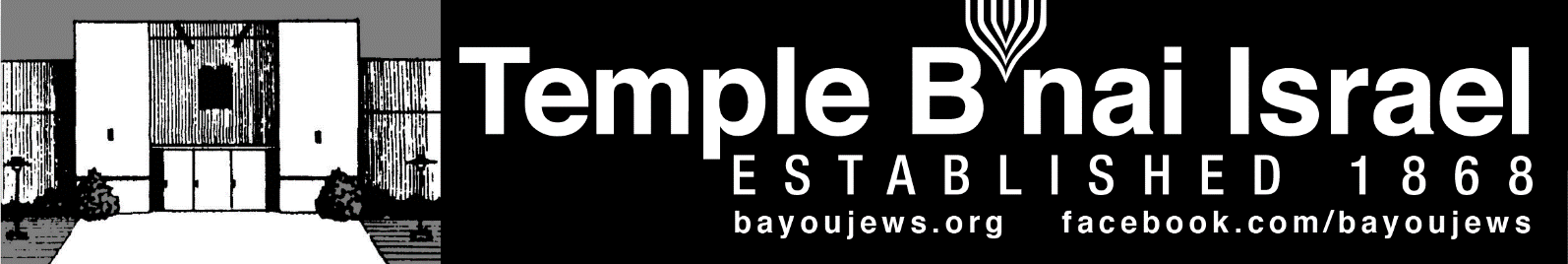 October 2020Tishrei 13, 5781 – Heshvan 13,2020____________________________________________________________________________________________________________________________________________________________RABBI JUDY’S MESSAGEI would love to hear your comments about the High Holy Days.  I am sorry that we could not meet in person, but I really feel that the services on Zoom were lovely and we were able to include so many additional friends from many places around the United States.  We had people joining us from California, Washington, Indiana, Illinois, Nevada, South Carolina, Texas and New York. I hope that even when we do meet in person again that we will be able to continue to offer online access to our services for those who are need of a place to worship.I would like to express my personal thanks to Shirley for all of her hard work during this High Holy Day period.  She is always there to do whatever needs to be done and more.  I am so grateful to you, Shirley! I would like to express my admiration and thanks to Julian Jones (accompanist/music director), Nancy Carey (soloist) and Charles DiGiulian (violinist) for enhancing our services with such beautiful music.  Many thanks as well to Pastor Lamar Oliver at First United Methodist Church in West Monroe for allowing our musicians to use their facility and helping to make sure all the technical aspects of the music went smoothly.  Also thanks to Sandra Blate and Deb Roa who lit candles for the Holy Days; Bill Levinson, Ron Israel and Mike Rhymes who took part in the services by reading.  And thank you to our member, Joseph Hakim for printing our Books of Remembrance and our new Temple Directories.  I appreciate each of you!On a different note….I hope that many of you will sign up to be a part of our new Adult Study program – Chai Mitzvah.  Chai Mitzvah can serve as a catalyst to ignite deeper Jewish engagement and continued growth for you.  Chai Mitzvah Rabbi Judy’s Message Continuedparticipants reaffirm their Jewish identity and commitment to the Jewish people through study, social action, and ritual. This will be a one-year course of study that will explore various aspects of Judaism beginning with Rites of Passage and including other topics such as Mindfulness; Tzedakah; Adding New Meanings to Passover; Israel and the Jewish Spirit; Judaism and the Environment; Death and Loss and much more.  Elsewhere in this newsletter, I have posted a schedule of which topics will be covered in which months.  You can sign up for all or some of these offerings.  They will be offered by me at our Saturday Torah Study time when I am in Monroe.  And, they will be offered online each month as well.  Please sign up in advance for each class so that I can prepare class materials for you.  If you know anyone who like to join us (especially online) please send them the information.  Sign up by calling the Temple at 318 387-0730 or emailing 1868temple@gmail.com. May the time come soon when we can meet and celebrate together, but until that time, may you stay safe, healthy and at peace.Rabbi Judy ~~~~~~~~~~~~~~~~~~~~~~~~~~~~~~~~~~~~~~~~~~~~~~~~~~~~~~~~~~~~~SERVICE SCHEDULEOctober 2nd (Sukkot)    			Mike Ryhmes	 	October 9th      	             	 	Bill LevinsonOctober 16th  		       	 	TBA 	  October 23rd  	 			Rabbi Caroline Sim from ISJL October 30th 				Deb RoaRabbi Sim’s Bio can be found later in this newsletter.      	Services will be held in person at the Temple, as well as live streamed through our website, www.bayoujews.org.  Rabbi Sim will be holding her services via Zoom in accordance with the current protocols.  For those that do not have Zoom or prefer to come to the Temple, her services will be streamed from the Temple.~~~~~~~~~~~~~~~~~~~~~~~~~~~~~~~~~~~~~~~~~~~~~~~~~~~~~~~~~~~~~~~~~~~~~~~~~~~~~~~~~~~~~~~~~~~~~~~~~~~~~~~~~~~~~~~~~~~~~~~~~~PRESIDENT’S MESSAGE 
I want to thank Rabbi Judy for the beautiful and inspiring services for the High Holy Days. Also, a special thank you goes to Julian Jones, who came from Alabama to play the piano; Nancy Carey, our new soloist at the Temple; and Charles DiGiulian, the violinist, for providing the beautiful music for the services.  Thank you to everyone that attended the services via Zoom, including those that watched the Zoom stream at the Temple.I am happy to announce that we are now having services in-person at the Temple.  All the safety protocols are in place (see the protocols listed below).  For those that are still uncomfortable meeting at the Temple, we have started Live Streaming the services through our website, www.bayoujew.org. All you will need to do is click the “Live Stream” button on the website and it will direct you to the live service on our YouTube Channel.  Prior services can be viewed on our website at any time.  Enjoy this fall weather and stay safe. Alan Barth, President~~~~~~~~~~~~~~~~~~~~~~~~~~~~~~~~~~~~~~~~~~~~~~~~~~~~~~~~~~~~~SAFETY PROTOCOLSMasks must be worn at all times, please bring your own mask, disposable ones are available should you forget yours. Social distancing – each family group must be seated 6 feet from the next family – unavailable seats will be blocked off.No standing in the building to socialize – please go to the parking lot and maintain your social distancing.Temperatures will be checked before you enter the building – if you have a fever, you will not be allowed to enter.Touchless hand sanitizer dispensers are located in the lobby near the doors and in the hall near the bathrooms.Public use areas will be sanitized after each service.Sanitary wipes are available in both bathrooms.~~~~~~~~~~~~~~~~~~~~~~~~~~~~~~~~~~~~~~~~~~~~~~~~~~~~~~~~~~~~~~~~~~~~~~~~~~~~~~~~~~~~~~~~~~~~~~~~~~~~~~~~~~~~~~~~~~~~~~~~~~CONGRATULATIONSHAPPY ANNIVERSARYLouise & Wesley Moore	 			October 12th 		 3 yearsHAPPY BIRTHDAYBrylee Laudenheimer – October 3rd (8years)	Joseph Hakim – October 13th Ron Blate – October 17th 				John Allen – October 19th Jennirfer Allen – October 20th 			Alice Baize	- October 20th 	Karen Walters – October 25th  ~~~~~~~~~~~~~~~~~~~~~~~~~~~~~~~~~~~~~~~~~~~~~~~~~~~~~~~~~~~~~RITUAL AND WORSHIPDue to the pandemic, we had to be innovated to find a meaningful way to celebrate the High Holy Days.  Rabbi Judy did an excellent job is creating meaningful and inspiring services via Zoom.  Although we were not together to celebrate the High Holy Days, there was still a sense of community.We have started live streaming our Shabbat services.  I had the privilege of leading the first two services, an educational service directed toward the St. Paul’s confirmation class that was unable to attend in person this year, and a Sukkot service.  The attendance at the Temple is very small, but seems to be increasing a little each week.  I hope when you are comfortable attending services at the Temple you will come join us.  The safety protocols are in place for everyone’s protection.All the services that have been streamed are saved and available to view through our website, www.bayoujews.org. Just click on the button with the date of the service and it will redirect you to our YouTube channel.I appreciate all of our lay leaders who have agreed to lead services during this month and the months to follow.  I hope you will support them be attending their services either in person or through the live stream.Mike Rhymes, Chair~~~~~~~~~~~~~~~~~~~~~~~~~~~~~~~~~~~~~~~~~~~~~~~~~~~~~~~~~~~~~~~~~~~~~~~~~~~~~~~~~~~~~~~~~~~~~~~~~~~~~~~~~~~~~~~~~~~~~~~~~YAHRZEITOCTOBER 2ND 		Paul Tolchinsky			 	Bella Ehrlick		Joe Kern					Annette Masur		2-4		Charles Snyder				Hilda ZaveloOCTOBER 9TH 		Abram Marcus				Erna Cahn			6-3		James Bodan				Bertha Levy Kahn			Babette Doernberg				Dorothy Hirsch		Max Lerner			3-3		Gilbert Marx		Betty Jane Masur		1-3		Nellie Hirsch		Dora Slipakoff				Carla Fishman		Leroy Stern	 OCTOBER 16TH Bertha I. Scherck		3-17		Minna Harris SmithBessie Fishman				Bessie MarxHenry Scherck		3-16		Sally TumaroffLouis I. Lowntritt		 		Albert MarxDora B. Haas				Leo Zipkes			1-18Rose D. PickensOCTOBER 23RD 		Louis L. Lowentritt, Sr. 	4-12	 	Abraham (Pat) Cohen	4-15		Charles Dorn				Eileen Rubin			Helena Gill 			2-8		Mark Rubin		Gussie Fogel				Beatrice Joy GornGabriel Levine				Clifford StraussYarhzeit ContinuedOCTOBER 30TH 		William M. Smith				S. K. Bernheim		Sofie Laudenheimer	5-13		Rose Marx Haas		2-19		Robert Schendle				Morris Mintz		Hanna Seligman		3-5		Rhoda Dubin		Ernest M. StraussOCTOBER 31ST 		Belle Blotner				Charles Blotner		Jules DanteThe numbers following a name is the location of their plaque on the Memorial Board in the Foyer.  The first number represents the column. The second number represents the position in the column. The lights on both sides of the plaque are light during the week of their Yahrzeit. If you would like to have your loved one remembered with a bronze plaque on the memorial board, order forms are available at the Temple.~~~~~~~~~~~~~~~~~~~~~~~~~~~~~~~~~~~~~~~~~~~~~~~~~~~~~~~~~~~~ BEWARE BOGUS EMAILSIf you receive an email from Rabbijudyginsburgh@gmail.com, please delete it and block it.  This is not from Rabbi Judy.  She does not have this email address.  There have been episodes lately of people making up emails addresses for clergy and sending them to congregants asking for money, gift cards, help, etc.  If you receive one of these, please ignore it.~~~~~~~~~~~~~~~~~~~~~~~~~~~~~~~~~~~~~~~~~~~~~~~~~~~~~~~~~~~~ ~~~~~~~~~~~~~~~~~~~~~~~~~~~~~~~~~~~~~~~~~~~~~~~~~~~~~~~~~~~~~
CHAI MITZVAH ADULT STUDY SCHEDULEBelow is the monthly schedule of topics we will be studying together in our Chai Mitzvah program.  Please sign up in advance for each class by contacting Shirley.  It is important that we know who is attending so that we can prepare enough materials.  Let us know if you prefer to attend in-person or online.  We will send the link for joining online until we are able to meet in person if you are signed up in advance.  If you have any questions about this free program of study, please contact Rabbi Judy at judy@rabbijudymusic.comOctober	Adult Rites of PassageNovember	Tzedakah and PhilanthropyDecember	Individual and CommunityJanuary	Interpersonal RelationshipsFebruary	Mindfulness and Conscious LivingMarch	Adding New Insights and Meaning to the Passover SederApril		Israel and the Jewish SpiritMay		GratitudeJune		Judaism and the EnvironmentJuly		LeadershipAugust	Death and LossSeptember	The Fall Holidays~~~~~~~~~~~~~~~~~~~~~~~~~~~~~~~~~~~~~~~~~~~~~~~~~~~~~~~~~~~~~MEET RABBI CAROLINE SIMRabbi Caroline Sim was ordained in 2020 from the Hebrew Union College-Jewish Institute of Religion, on the historic Cincinnati campus. Before beginning her rabbinical studies, she earned a Graduate Certificate in Judaic Studies from the University of Cincinnati, and a Bachelor’s degree in English Literature, French Language, and European Studies from the Ohio State University. 
Rabbi Sim feels a deep commitment for bringing access to Judaism to all Jews, wherever they are located and whatever the size of their community. She has served as student rabbi for many congregations in varying regions, and also served the wider Cincinnati Jewish community through being an educator at Temple Sholom, and a lecture organizer at the Jewish Cemeteries of Greater Cincinnati. When at home, Rabbi Sim enjoys pursuing her artistic interests, including painting and drawing. She is also in the process of becoming a Soferet, a female Hebrew Scribe.  ~~~~~~~~~~~~~~~~~~~~~~~~~~~~~~~~~~~~~~~~~~~~~~~~~~~~~~~~~~~~~~~~~~~~~~~~~~~~~~~~~~~~~~~~~~~~~~~~~~~~~~~~~~~~~~~~~~~~~~~~~~NORTH LOUISIANA JEWISH FEDERATIONMark Your CalendarsWe are a proud sponsor of Unexpected Modernism: The Wiener Brothers Story.  After some pandemic related setbacks, we are thrilled to announce that the world premiere will be screened online on November 12th! Tickets are on sale through now through eventive (https://watch.eventive.org/unexpectedmodernism/play/5f3b1a58490fcb008c60e897). For more information about the film, to watch the official trailer, and to get your tickets today, check out UnexpectedModernism.comNorth Louisiana Jewish Film FestivalLove movies? Have fond memories of the North Louisiana Jewish Film Festival? Well... great news! We're bringing it back! We are exploring both virtual and in-person options for our film screenings to bring you the best Jewish films around.Want to get involved or help sponsor the festival? Reach out to our Program Director Rabbi Feivel: programming@jewishnla.org  to learn how you can be a part of this incredible event!~~~~~~~~~~~~~~~~~~~~~~~~~~~~~~~~~~~~~~~~~~~~~~~~~~~~~~~~~~~~ ARCHIVES/MUSEUMEvery year St. Paul’s United Methodist Church’s confirmation class has come to services at the Temple, as well as a tour of the museum. COVID-19 did not allow that to happen. This year the class was invited to join our live stream Shabbat service lead by Mike Rhymes. Thank you, Mike, for a wonderful explanatory service.  We provided them a guided tour via video of the museum.  Researching for the video, expanded my knowledge of the Purim and Shavout holidays, as well as it takes to produce a video.  It was an informative, educational experience.This summer I have been working with a cousin of Mayor Arnold Bernstein who is writing a book about the family for future generations.  She has shared some family pictures to enrich our collection.  Stein Baughman, the Mayor of Farmerville, has provided information that will enhance our material on the Farmerville Jewish Community.Sandra Blate~~~~~~~~~~~~~~~~~~~~~~~~~~~~~~~~~~~~~~~~~~~~~~~~~~~~~~~~~~~~~